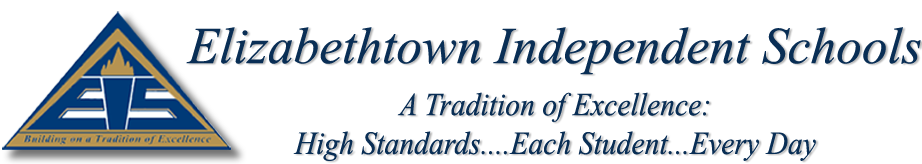 As part of the superintendent evaluation system that the commissioner of education requires, the superintendent is to review and discuss the improvement the district has made on the TELL Kentucky Survey questions relating to facilities and resources.Facilities and ResourcesFacilities and ResourcesFacilities and ResourcesFacilities and ResourcesFacilities and ResourcesFacilities and ResourcesQ3.1 Please rate how strongly you agree or disagree with the following statements about your school facilities and resources.   2013 2011a. Teachers have sufficient access to instructional technology, including computers, printers, software and internet access. 82.0% 80.0% b. Teachers have access to reliable communication technology, including phones, faxes and email. 93.4% 91.8% c. Teachers have sufficient access to office equipment and supplies such as copy machines, paper, pens, etc. 83.8% 90.0% d. Teachers have sufficient access to a broad range of professional support personnel. 78.9% 75.9% e. The school environment is clean and well maintained. 82.6% 71.9% f. Teachers have adequate space to work productively. 92.2% 78.1% g. The physical environment of classrooms in this school supports teaching and learning. 90.4% 82.4% h. The reliability and speed of Internet connections in this school are sufficient to support instructional practices. 78.4% 79.2%